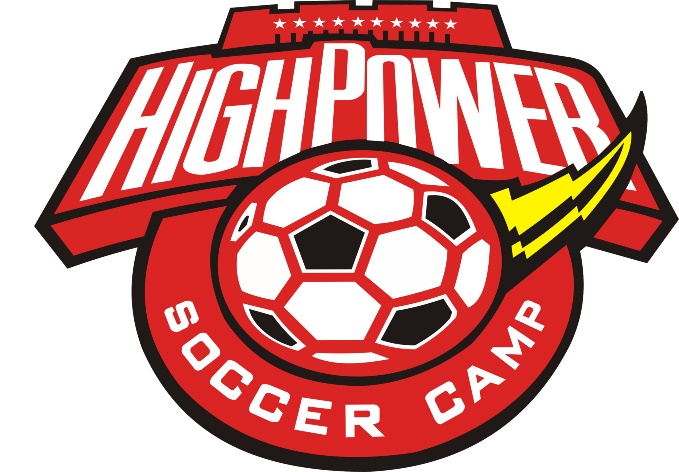 August 5th-9th6-8:00pm      Ages 5-15 Some age groups will be capped in number so register early!Registration includes instruction, games, snack,                                                                                                                                                                                                                backpack, soccer ball, t-shirt, & water bottle!*Registration Cost: $25 per camperHosted by Bible Baptist Church of Sodus 6181 Ridge Rd.     315-483-9886    www.biblebc.orgRegistration OptionsComplete form and mail to BBC with check for *amount due payable to BBC with Soccer Camp on Memo line.Complete form and return with payment to BBC during office hours or at one of the walk-in registration times.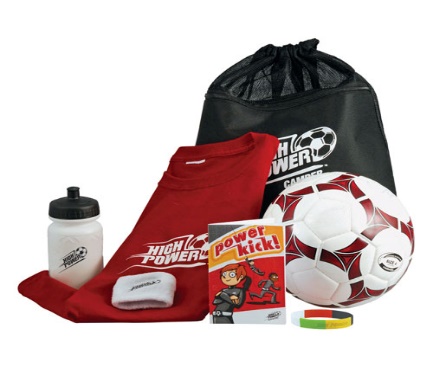 You can register online at www.biblebc.org but payment can only be made by mail, or in person.

              				Walk-In Registration Times:                   Sunday July 14th 1-3pm    Wednesday July 17th 6-7pm 
          Sunday July 21st 9-1-3pm

Each camper must have a completed registration form!High Power Soccer Camp Registration Form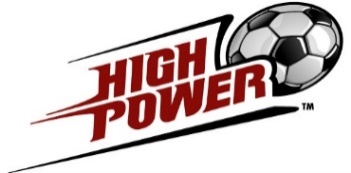 August 5th-9th 2019      6-8:00pmCamper Name _____________________________________________________Age ______ Boy ______ Girl _______Address ___________________________________________________________T-Shirt Size:  __ (YS)  __ (YM)  __ (YL)  __ (AS)  __ (AM)  __ (AL) __ (AXL)  Food Allergies:  ___________________________________________Medical Allergies: _________________________________________Parent/Guardian ____________________________________________________Phone Number ___________________  Email Address _____________________Emergency Contact:  ______________________  Phone:  ___________________
Adults Authorized to Pick-Up Camper:  __________________________________Each camper needs a completed registration form!
Liability Release: I give the camper identified on this form permission to particpate in the High Power Soccer camp to be held at Bible Baptist Church of Sodus (“BBC”) on August 5-9, 2018.  FOR MYSELF, SPOUSE, AND CHILD, I KNOWINGLY AND FREELY ASSUME ALL SUCH RISKS, both known and unknown, EVEN IF ARISING FROM THE NEGLIGENCE OF THE RELEASEES or others, and assume full responsibility for my child’s participation.Emergency Medical Treatment: I understand and agree that BBC does not have medical personnel available at the location of the camp activities. I hereby grant BBC permission to authorize emergency medical treatment, if necessary, and to transport Camper to an appropriate facility to receive emergency medical treatment, and that such action shall be subject to the terms of this Agreement. I understand and agree that BBC assumes no responsibility for any injury or damages which might arise out of, or in connection with, such authorized emergency medical treatment. Photo/Media Release: I give permission for photographs/videos taken of me/my child/ward while participating in the Soccer Camp to be used in marketing/public relations material in the promotion of Soccer Camp.I acknowledge that I have read this registration form in its entirety and agree to its stipulations.Signature:  _____________________________________      Date ___________
Printed Name:  _________________________________Please mail completed registration form(s) including *payment due (see cover page) to:   Bible Baptist Church, 6181 Ridge Road, Sodus, NY  14551.  Checks should be made payable to BBC with “Soccer Camp” written on the memo line.  

Payment Received (Camp Registrar use only)  Check _____   Cash ____  Date ____________